Emerging Technologies for Antibiotic Susceptibility TestingBhagaban Behera1, Anil Vishnu G K1, 2, Suman Chatterjee1, V S N Sitaramgupta V1, Niranjana Sreekumar1, Apoorva Nagabhushan1, Nirmala Rajendran3, Prathik B H4, and Hardik J Pandya1,*1Biomedical and Electronic (10-6-10-9) Engineering Systems Laboratory, Department of Electronic Systems Engineering,Indian Institute of Science, Bangalore, India2Center for BioSystems Science and Engineering,Indian Institute of Science, Bangalore, India3IISc Medical Center, Indian Institute of Science, Bangalore, India4Indira Gandhi Institute of Child Health, Bangalore, India*Corresponding author: E-mail: hjpandya@iisc.ac.inElectronic Supplementary Information (ESI)I. Statistics about recent publications As is clear from the table, 3000+ articles on an average have been published on the topic of antibiotic or antimicrobial susceptibility testing in the last five years. This number is approximately 25-30% of the total number of publications on these topics. Among these almost 50% of the articles on phenotypic AST methods have been published in the last five years. The same is the case with “phenotypic rapid antibiotic susceptibility testing”. When it comes to microfluidics-based AST techniques almost 90% of the literature has been published in the last five years. Same is the case with “engineering technologies” for AST. These statistics are also graphically potrayed in Figures S1-S8 which show the list of publications for different search key words from year 2000 to 2019. This shows the dynamic nature of this field and the merit for a review article on emerging technologies for AST profiling with focus on phenotypic methods and rapid systems. Majority of the research articles related to AST are from journals such as Biosensor and Bioelectronics, Lab on Chip, Analytical chemistry, and PLoS One. * The number of publications in last five years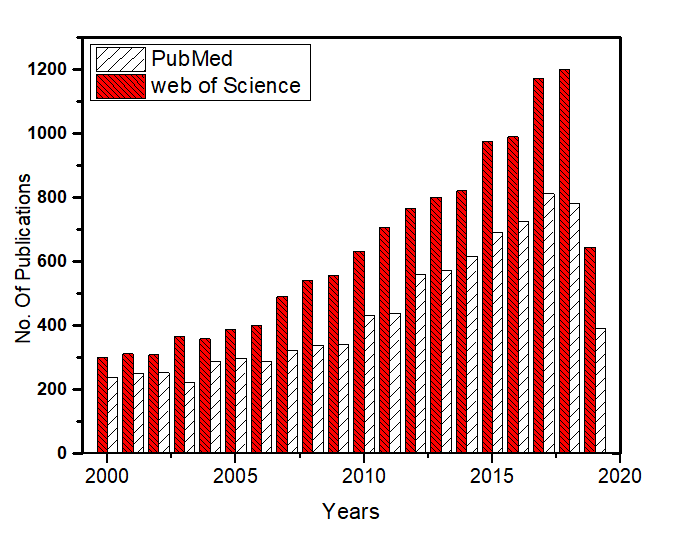 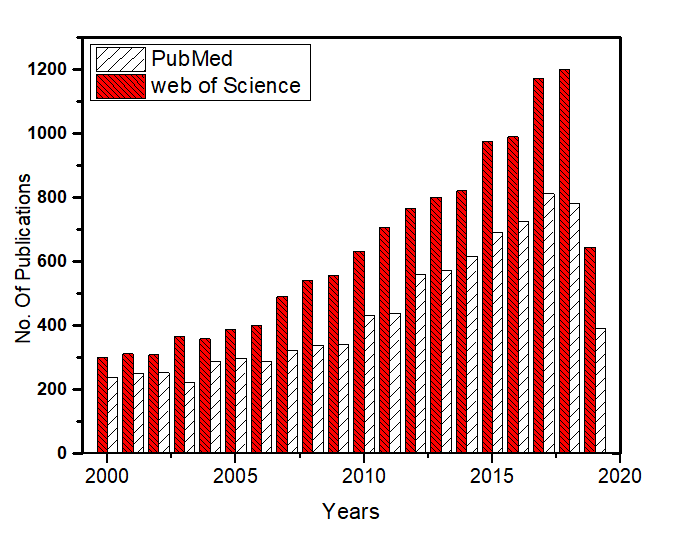 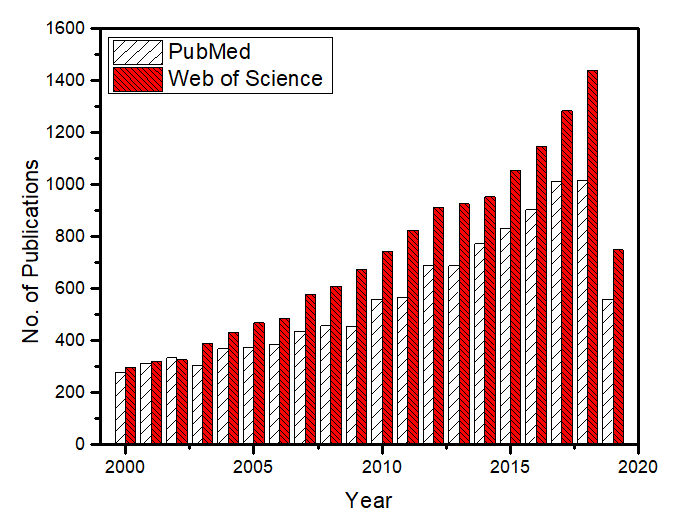 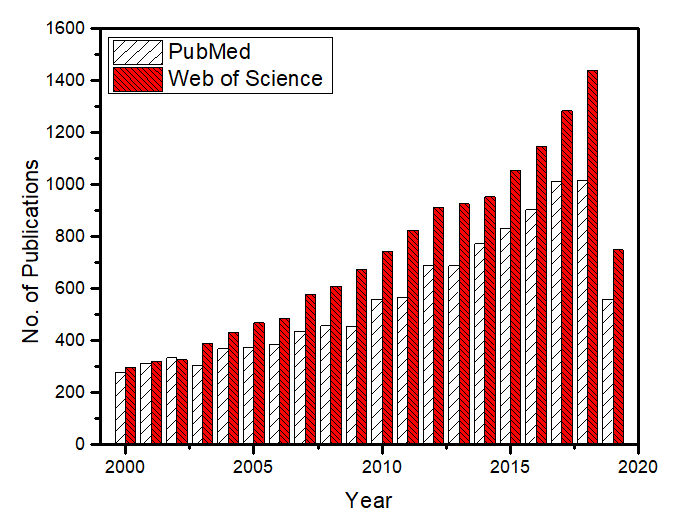 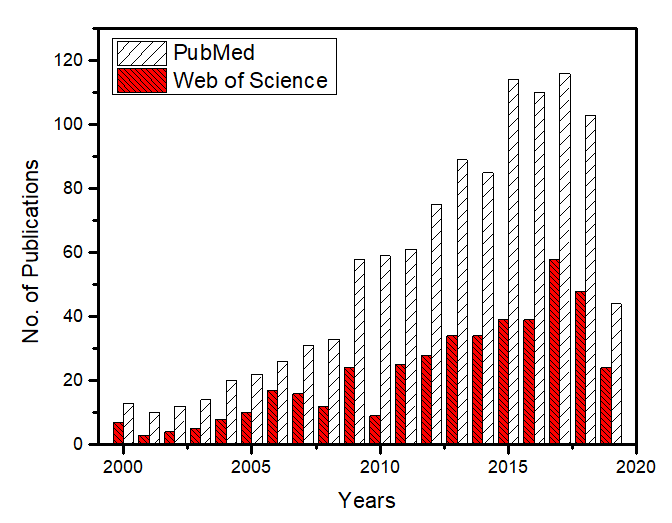 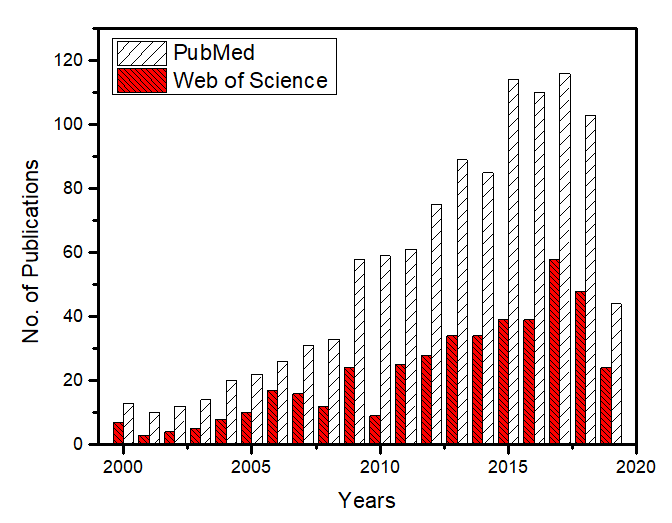 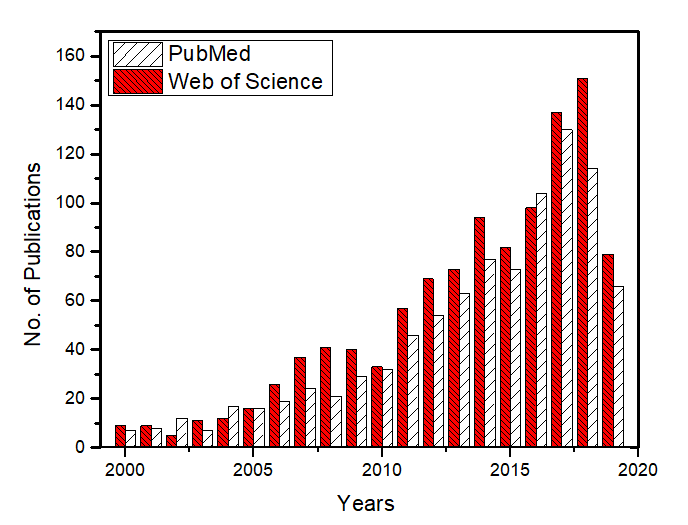 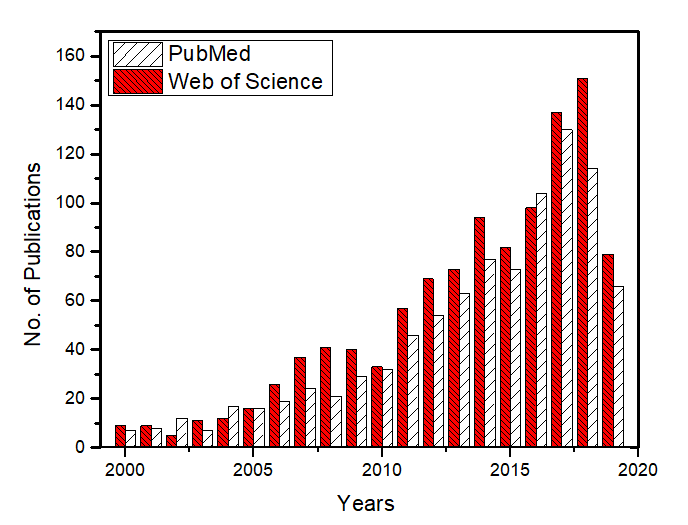 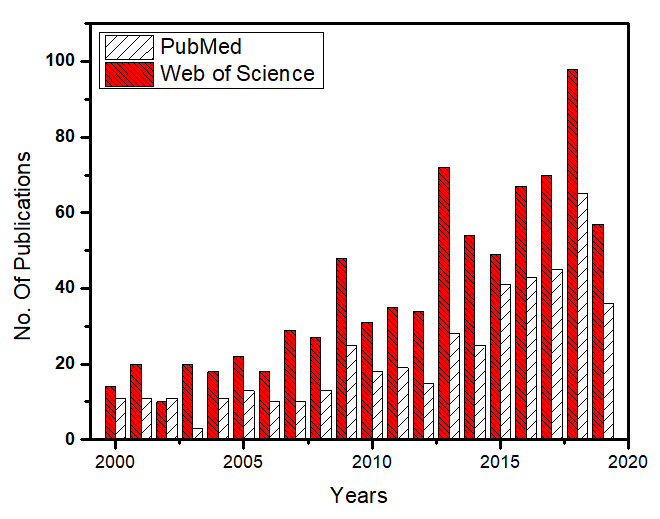 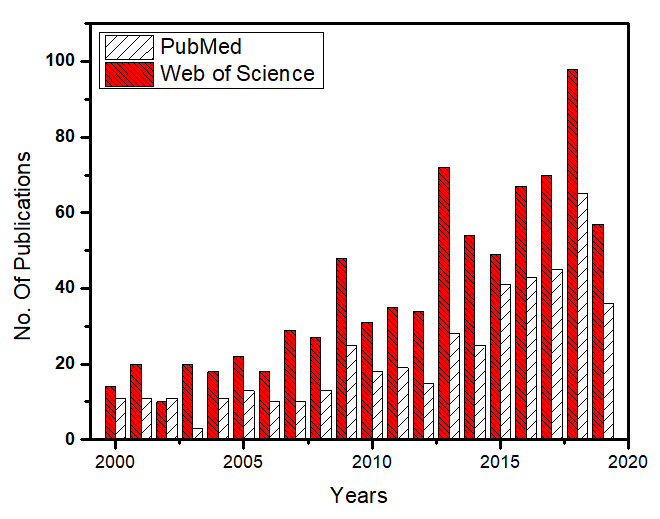 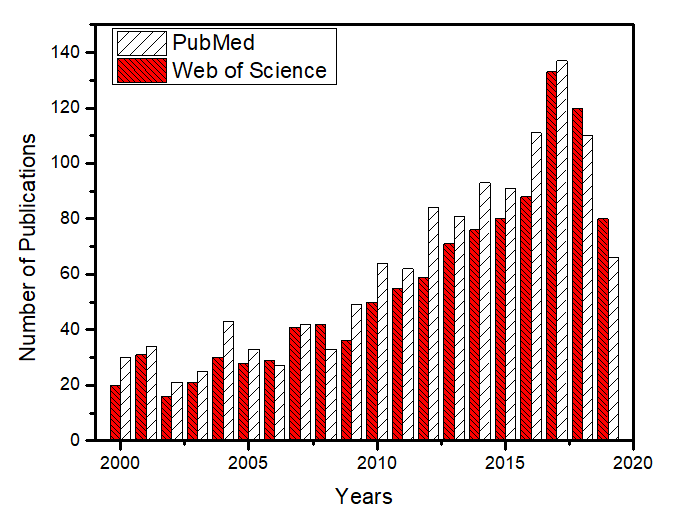 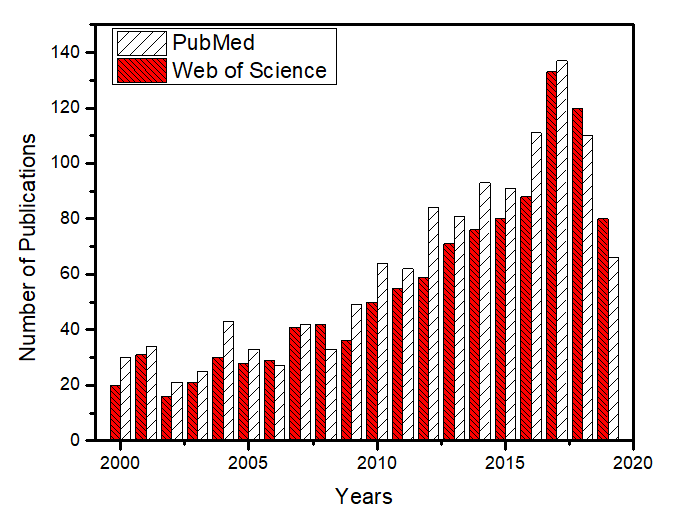 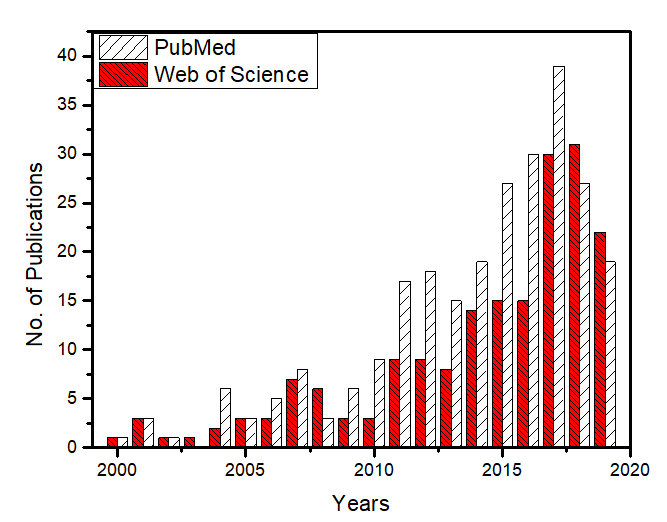 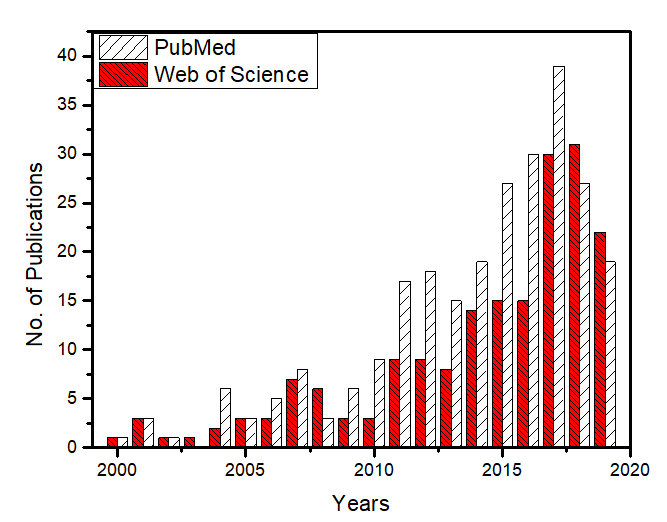 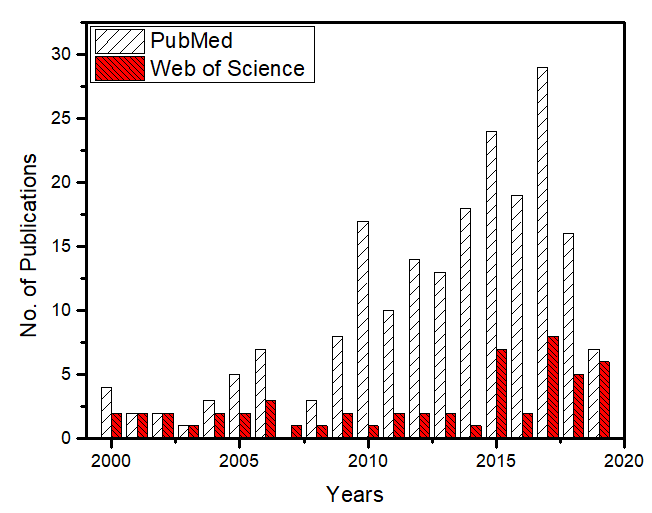 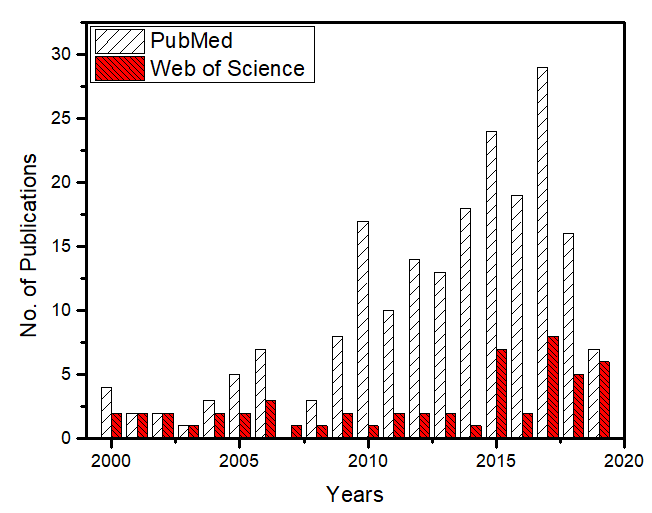 II. Past, present and future trends of AST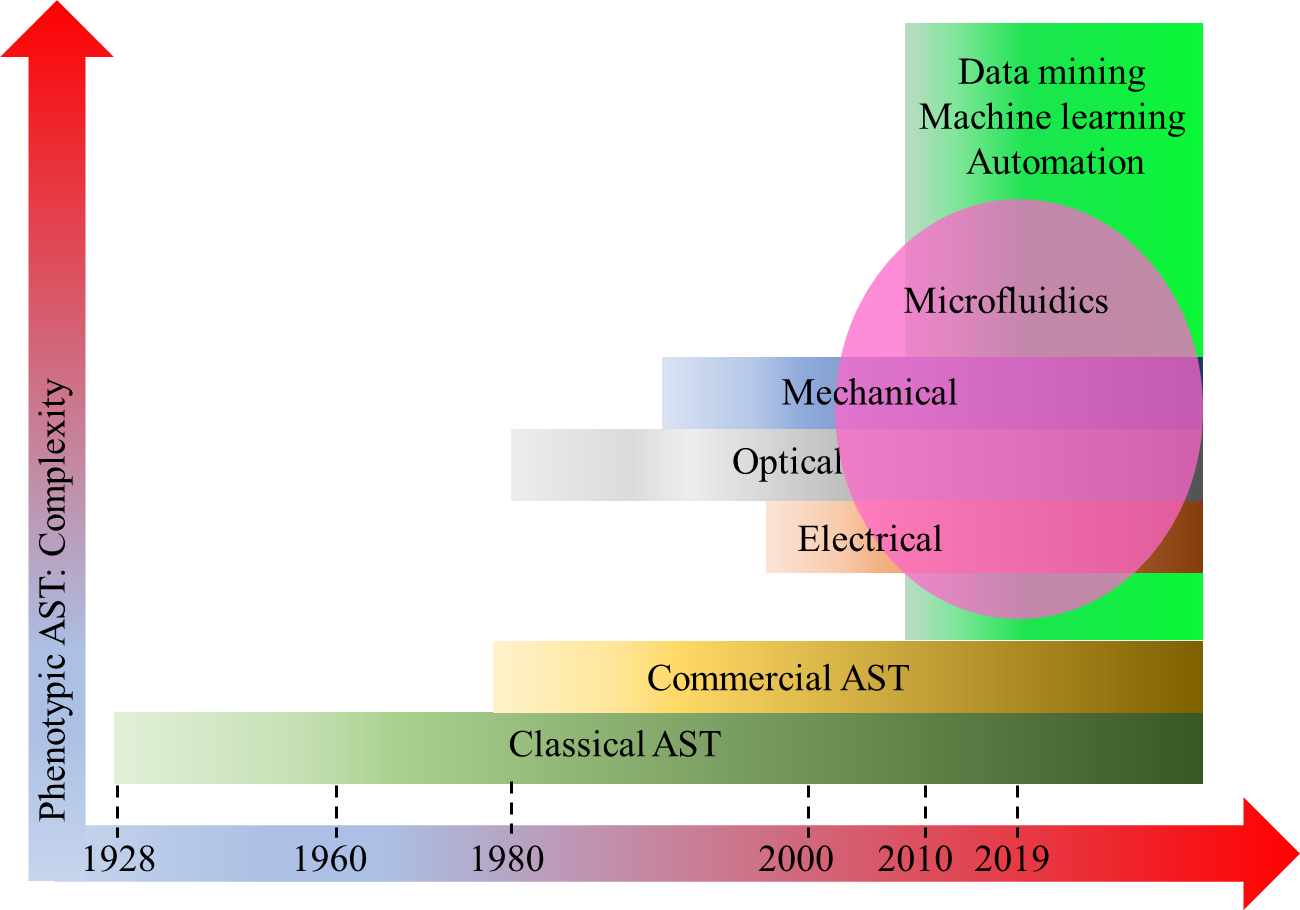 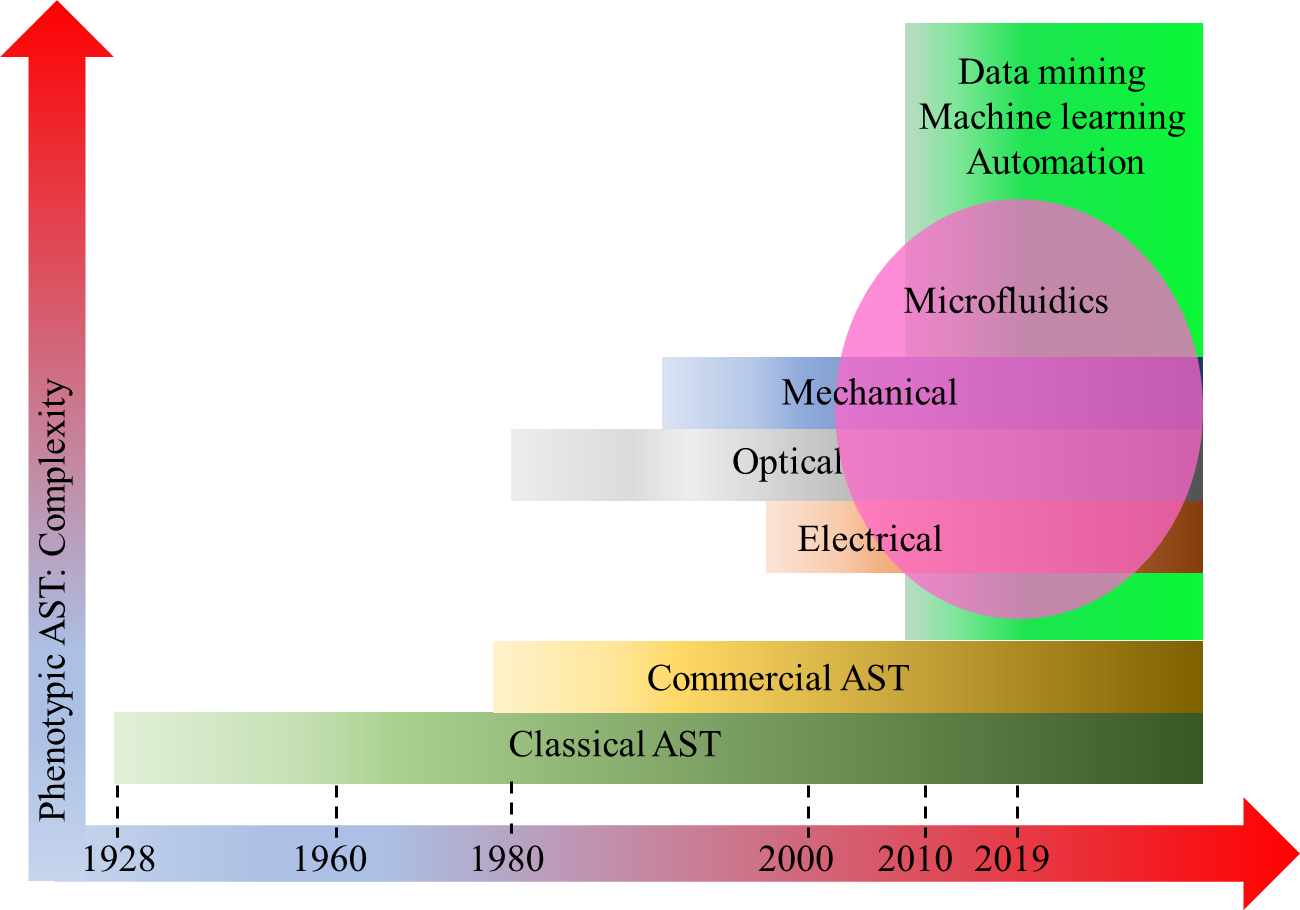 Keywords searchedNumber of publications in different databasesNumber of publications in different databasesKeywords searchedPubMed (*)Web of Science (*)antibiotic susceptibility testing11217 (3624)14508 (3228)antimicrobial susceptibility testing14208 (4598)8710 (3228)genotypic antibiotic susceptibility testing1114 (524)458 (205)phenotypic antibiotic susceptibility testing949 (508)1,105 (537)emerging antibiotic susceptibility testing 482 (238)843 (335)engineering technologies antibiotic susceptibility testing 73 (66)3 (2)rapid antibiotic susceptibility testing 1494 (555)1228 (488)phenotypic rapid antibiotic susceptibility testing 263 (148)192 (111)genotypic rapid antibiotic susceptibility testing205 (107)54 (27)microfluidic antibiotic susceptibility testing 54 (42)43 (38)